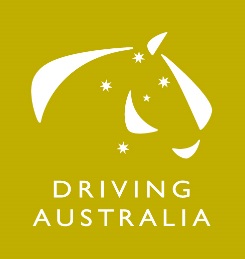 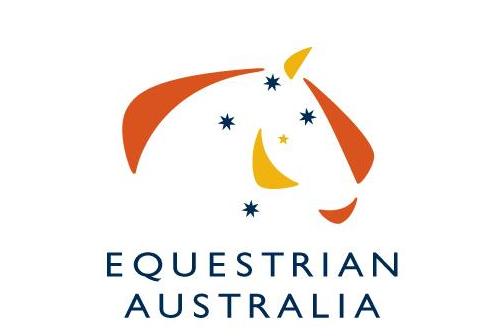 National High Performance ProgramNational Carriage Driving Squad 2016Expression of InterestSquad you are nominating for:Please attach any other information that may assist your applicationI hereby make my application to be considered for the 2016 National Carriage Driving High Performance Squads and if selected, agree to abide by the rules and regulations of EA.SIGNED:  ..................................................................................    			 DATE:  ....../....../......Due Date: Friday 22nd April 2016.This form is to be completed and returned to:  Equestrian AustraliaSue Hartog: PO Box 673, Sydney Markets NSW 2129Fax:	02 9763 2466		Email:	sue.hartog@equestrian.org.auDriver’s Name:EA Membership No:Address:Address:Postcode:Telephone:	DayMobile:E-mail:E-mail:Horse Four in HandList horses:Horse PairsList horses:Horse SinglesList horse:Pony Four in HandList horses:Pony PairsList horses:Pony SinglesList horse:Competitive HistoryCompetition:Date:Class:Score:Placing:Competition:Date:Class:Score:Placing:Competition:Date:Class:Score:Placing:Competition:Date:Class:Score:Placing:Any other relevant information: